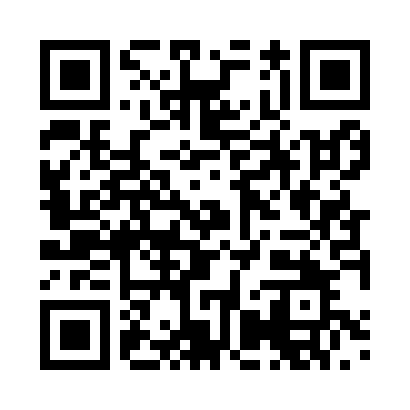 Prayer times for Amoslohe, GermanyMon 1 Apr 2024 - Tue 30 Apr 2024High Latitude Method: Angle Based RulePrayer Calculation Method: Muslim World LeagueAsar Calculation Method: ShafiPrayer times provided by https://www.salahtimes.comDateDayFajrSunriseDhuhrAsrMaghribIsha1Mon4:566:491:174:517:469:322Tue4:536:471:174:527:479:343Wed4:506:451:164:527:499:364Thu4:486:431:164:537:509:385Fri4:456:411:164:547:529:406Sat4:426:391:154:557:539:437Sun4:396:361:154:557:559:458Mon4:376:341:154:567:569:479Tue4:346:321:154:577:589:4910Wed4:316:301:144:588:009:5111Thu4:296:281:144:588:019:5312Fri4:266:261:144:598:039:5513Sat4:236:241:145:008:049:5814Sun4:206:221:135:018:0610:0015Mon4:176:201:135:018:0710:0216Tue4:146:181:135:028:0910:0417Wed4:126:161:135:038:1010:0718Thu4:096:141:125:038:1210:0919Fri4:066:121:125:048:1410:1120Sat4:036:101:125:058:1510:1421Sun4:006:081:125:058:1710:1622Mon3:576:061:125:068:1810:1923Tue3:546:041:115:078:2010:2124Wed3:516:021:115:078:2110:2325Thu3:486:001:115:088:2310:2626Fri3:455:581:115:098:2410:2827Sat3:425:561:115:098:2610:3128Sun3:395:551:115:108:2710:3429Mon3:365:531:115:108:2910:3630Tue3:335:511:105:118:3110:39